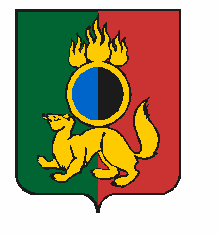 АДМИНИСТРАЦИЯ ГОРОДСКОГО ОКРУГА ПЕРВОУРАЛЬСКПОСТАНОВЛЕНИЕг. ПервоуральскПОСТАНОВЛЯЕТ:07.04.2022№762О внесении изменений в постановление Администрации городского округа Первоуральск                   от 29 июля 2016 года № 1625 «Об утверждении Порядка предоставления и расходования субсидий из бюджета городского округа Первоуральск на поддержку спортивных организаций, общественных федераций по игровым, техническим, индивидуальным видам спорта»В соответствии со статьей 78.1 Бюджетного кодекса Российской Федерации, Федеральным законом от 06 октября 2003 года № 131-ФЗ «Об общих принципах организации местного самоуправления в Российской Федерации», Постановлением Правительства РФ от 18 сентября 2020 года №1492 «Об общих требованиях к нормативным правовым актам, муниципальным правовым актам, регулирующим предоставление субсидий, в том числе грантов в форме субсидий, юридическим лицам, индивидуальным предпринимателям, а также физическим лицам - производителям товаров, работ, услуг, и о признании утратившими силу некоторых актов Правительства Российской Федерации и отдельных положений некоторых актов Правительства Российской Федерации»  муниципальной программой «Развитие физической культуры и спорта на территории городского округа Первоуральск на 2020 - 2025 годы», утвержденной постановлением Администрации городского округа Первоуральск от 18 октября 2019 года № 1648, в целях оказания содействия развитию спортивных организаций, общественных федераций по игровым, техническим, индивидуальным видам спорта, осуществляющим свою деятельность на территории городского округа Первоуральск, Администрация городского округа ПервоуральскВнести изменения в постановление Администрации городского округа Первоуральск от 29 июля 2016 года № 1625 «Об утверждении Порядка предоставления и расходования субсидий из бюджета городского округа Первоуральск на поддержку спортивных организаций, общественных федераций по игровым, техническим, индивидуальным видам спорта», изложив Порядок предоставления и расходования субсидий из бюджета городского округа Первоуральск на поддержку спортивных организаций, общественных федераций по игровым, техническим, индивидуальным видам спорта изложить в новой редакции (Приложение).Опубликовать настоящее постановление в газете «Вечерний Первоуральск» и разместить на официальном сайте городского округа Первоуральск.Контроль за исполнением настоящего постановления возложить 
на заместителя Главы Администрации городского округа Первоуральск по управлению социальной сферой Л.В. Васильеву.Глава городского округа ПервоуральскИ.В. Кабец